Муниципальное автономное дошкольное образовательное учреждениегорода Когалыма «Сказка»Интегрированный досугТема «Делу время, а потехе час!»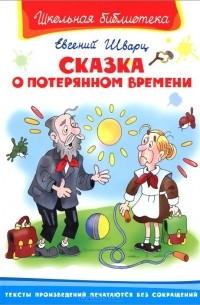 Учитель - логопед: Сливко Л.А.г. Когалым, 2022г.Цель: развитие познавательных способностей у детей старшего дошкольного возраста.Задачи:1.  Образовательные:  учить ценить свое время и проводить его с пользой; расширять словарный запас по теме «Школа»; стимулировать речевую активность детей.2. Развивающие: развивать общую и мелкую моторику;развивать произвольность и самоконтроль;развивать слуховое  внимание, воображение, память, логическое мышление; развивать фонематическое восприятие, связную устную речь;развивать эмоциональный интеллект.3.      Воспитательные:создать положительный эмоциональный настрой детей на совместную работу; воспитывать чувство взаимопомощи, инициативность.Оборудование: ТСО, ИКТ, аудиозапись голоса кукушки, видеозапись отрывков из сказки о потерянном времени; портфель с запиской, дневник, картинка школы; шаблон лица и отдельны части, выражающие эмоции (брови, глаза, губы); бланк с заданием для рисования  (по количеству детей), простые карандаши; ладошки, кружочки, прикрепленные на стол, подарки для детей.Предварительная работа: просмотр Сказки о потерянном времени; знакомство с эмоциями удивления, радости, грусти, злости, страха; разбор значения пословицы «Делу время, а потехе час».Ход образовательной деятельностиI. Организационное начало.Звучит голос кукушки из Сказки о потерянном времени:«Ку-ку, человек, зря теряющий время, не замечает, как стареет».- Ребята, чьи это слова? (Кукушка из сказки о потерянном времени).- Что значит терять время? (Значит тратить время без пользы, в пустую, например, долго сидеть у телевизора, играть в компьютер).- А вот заниматься спортом, читать книги, играть в развивающие игры – это время будет потраченное с пользой? И т.п.- А вот наши герои из сказки зря тратили время и превратились…На экране отрывок из сказки о потерянном времени, где дети превращаются в стариков.II. Основная часть.- Дети, посмотрите, а что там за портфель.  Ребята, это ваш? Смотрите, а в нем записка.«Ребята, только вы нам можете помочь превратиться опять в детей. Для этого вы должны будете выполнить домашнее задание.  Оно в дневнике».- А вот и дневник. Ну что, поможем?1 задание  «Не зевай» (в полукруге на стульях)- В этом задании нужно очень быстро отвечать.  Я покажу вам картинку и произнесу  слово. Затем я уберу картинку и буду называть  2 слова, а вы выбирайте и повторяйте только то слово, которое походит по смыслу к показанной картинке. Картинка - школа  - урок, спектакль;- портфель, санки;- планшет, учебник;- учитель, клоун;- камень, ластик;- парта, кровать;- тяжелый, умный;- доска, ковер;- кисточка, молоток;- холодно, интересно.2 задание «Портрет школьника»- Составьте портрет школьника, обращая внимание на фамилию Злобин,  Боюськин,  Веселухин.3 задание «Слово на ладошке» Я найду слова везде:И на небе, и в воде,На полу, на потолке,На носу и на руке!Вы не слышали такого?Не беда! Играем в СЛОВО!- Давайте искать слова…, ну, скажем, в лесу (деревья, гриб, цветы, медведь и т.д.)- А в кармане есть слова? (дырка, игрушка, платок и т.д.)- Какие слова можно вынуть из борща? (свекла, морковь, лук, картошка и т.д.)4 задание «рисование правой и левой рукой» (за столами)- Вам нужно обвести узор сначала правой рукой, а затем левой.5 задание «Поймай звук» (на ковре в шахматном порядке)- Я буду говорить вам слова, вот они здесь в дневнике написаны.- Если звук А вы услышите в начале слова, поднимите левую руку.- Если услышите звук О, поднимите правую руку.- Если звук У в начале слова – подпрыгните.(осы, адрес, улица, окна, аист, утка, армия, овцы, утро, автор, озеро, укус, азбука, очередь, умник, август, окунь, утренник, астра,  окна, удача).6. задание «Кулак, ладошка левая» (на столе)- Ребята, сейчас перемена. Поиграем в интересную игру.III. Заключительная часть.- В дневнике больше ничего нет. Ребята мы все задания выполнили. Давайте посмотрим, как же наши герои.Видеофрагмент из сказки (герои обратно превращаются в детей)Рефлексия- Ребята, кукушка сейчас сказала слова пословицы: Делу время, а потехе час.- что такое потеха? (развлечение, игра, удовольствие)- Как вы это понимаете эту пословицу? (делу, работе, полезным занятиям человек должен уделять больше времени, чем развлечениям).- Скажите честно, кто-нибудь терял сейчас время зря? Поднимите руку. - Будьте осторожны! А то вы тоже не заметите, как быстро превратитесь в старичков.- Посмотрите, в портфеле еще одна записка.«Спасибо, ребята,  за помощь. А это Вам подарки от нас».